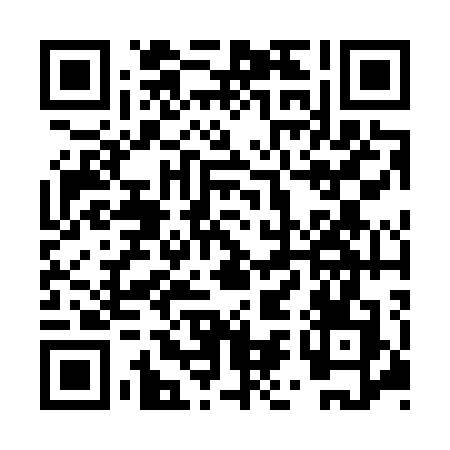 Ramadan times for Mauthausen, AustriaMon 11 Mar 2024 - Wed 10 Apr 2024High Latitude Method: Angle Based RulePrayer Calculation Method: Muslim World LeagueAsar Calculation Method: ShafiPrayer times provided by https://www.salahtimes.comDateDayFajrSuhurSunriseDhuhrAsrIftarMaghribIsha11Mon4:394:396:2312:123:226:026:027:4012Tue4:374:376:2112:123:236:036:037:4113Wed4:344:346:1912:113:246:056:057:4314Thu4:324:326:1712:113:256:066:067:4515Fri4:304:306:1412:113:266:086:087:4616Sat4:284:286:1212:103:276:096:097:4817Sun4:264:266:1012:103:286:116:117:4918Mon4:234:236:0812:103:296:126:127:5119Tue4:214:216:0612:103:296:146:147:5320Wed4:194:196:0412:093:306:156:157:5421Thu4:164:166:0212:093:316:176:177:5622Fri4:144:146:0012:093:326:186:187:5823Sat4:124:125:5812:083:336:206:208:0024Sun4:094:095:5612:083:346:216:218:0125Mon4:074:075:5412:083:356:236:238:0326Tue4:054:055:5212:073:356:246:248:0527Wed4:024:025:5012:073:366:256:258:0728Thu4:004:005:4812:073:376:276:278:0829Fri3:573:575:4612:073:386:286:288:1030Sat3:553:555:4412:063:386:306:308:1231Sun4:534:536:411:064:397:317:319:141Mon4:504:506:391:064:407:337:339:162Tue4:484:486:371:054:417:347:349:173Wed4:454:456:351:054:417:367:369:194Thu4:434:436:331:054:427:377:379:215Fri4:404:406:311:054:437:397:399:236Sat4:384:386:291:044:437:407:409:257Sun4:354:356:271:044:447:427:429:278Mon4:334:336:251:044:457:437:439:299Tue4:304:306:231:034:467:447:449:3110Wed4:284:286:211:034:467:467:469:33